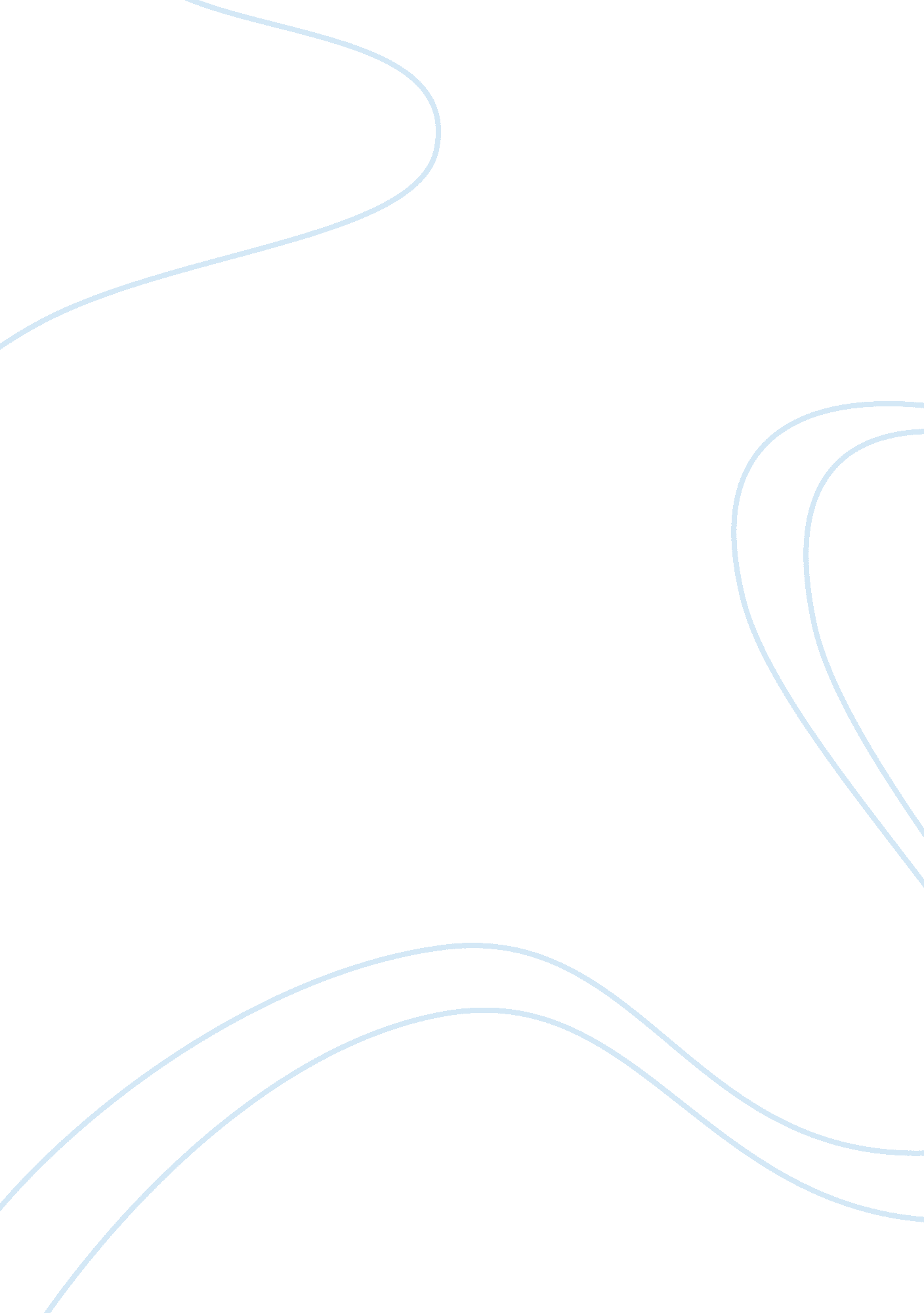 Great deals on amazon kindle, dell laptops and moreBusiness, Company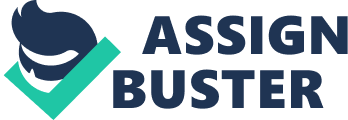 Entrepreneur has affiliate partnership with TechBargains so we may get a share of the revenue from your purchase. Thanks to our friends at , we've rounded up some can't-miss deals. Check it out: These are some of the best prices we've seen on Kindles and one of the first discounts we've seen on the more premium Voyager. We highly recommend the $50 Kindle for occassional readers and the Paperwhite and Voyager for avid readers or those who are looking for an upgrade. McAfee's Total Protection is a step above their popular Anti-Virus at a much less expensive price and gives you more features. You can protect unlimited devices and this includes a secure password manager for up to five users. This is PCMag's Editor's Choice and allows you to encrypt sensitive personal and financial information and hide it on your drive. Use Code: LATI549. Dell's Latitude 14 is a true workstation laptop on par with ThinkPad's T-Series and this is one of the lowest prices we've ever seen. It offers TPM for enhanced hardware security which can securely encrypt your company's sensitive data. They are built to be lighter, thinner and more durable than a tradiional consumer laptop and lasts for years. Dyson's fans are pretty game changing but the price to buy them new is sort of ridiculous. Luckily you can get them now for about half off. These are designed to operate silently and look pretty great sitting in your living room. 
Use code: F7VRNJ2V. Polarized sunglasses usually come at premium and for $12 these are a good quality pair that will help you eliminate glare when you drive, go on the water, or even play onthe beach. For this price you won't have to worry about losing them or worse a pair of your more expensive sunglasses. Disclosure: This is brought to you by the Entrepreneur Partner Studio. Our goal is to feature products and services that we think you'll find interesting and useful. If you purchase them, we may get a small share of the revenue from the sale from our commerce partners. 